                                                                                                                                                                                                       О Т К Р Ы Т О Е    А К Ц И О Н Е Р Н О Е     О Б Щ Е С Т В О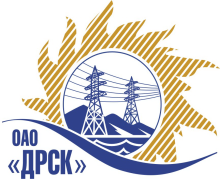 Открытое акционерное общество«Дальневосточная распределительная сетевая  компания»ПРОТОКОЛ ВЫБОРА ПОБЕДИТЕЛЯПРЕДМЕТ ЗАКУПКИ: право заключения Договора на поставку: «Комплектные распределительные устройства для расширения РУ 10кВ ПС «Сетевая»» для филиала ОАО «ДРСК» «АЭС»                                Закупка № 557 , Раздел 2.2.2 определена приказом от 13.03.2013г. № 84Плановая стоимость: 2 076 272 руб. без НДСПРИСУТСТВОВАЛИ: постоянно действующая Закупочная комиссия 2-го уровня.ВОПРОСЫ, ВЫНОСИМЫЕ НА РАССМОТРЕНИЕ ЗАКУПОЧНОЙ КОМИССИИ: О ранжировке предложений после проведения переторжки. Выбор победителя закупки.ОТМЕТИЛИ:В соответствии с критериями и процедурами оценки, изложенными в документации о закупке, после проведения переторжки предлагается ранжировать предложения следующим образом:1 место: ОАО "Мосэлектрощит" (Россия, 121596, г. Москва, ул. Горбунова, д.12 кор.2). Предлагаемая стоимость: 2 419 000 руб. с учетом НДС (2 050 000 руб. без НДС). В цену включены все налоги и обязательные платежи, все скидки. Существенные условия: Срок поставки: до 30.06.2013г., при условии согласования задания заводу изготовителю до 20.04.2013г. Срок оплаты: в течение 30 календарных дней с момента получения продукции на склад грузополучателя. Гарантийный срок: 60 месяцев с момента ввода в эксплуатацию, но не более 64 месяцев с момента отгрузки. Предложение действительно до 14.06.2013.2 место: ООО "Торговый дом "МЭЩ" (Россия, 101000, г. Москва, ул. Милютинский переулок, д.15/24, стр.6-6а). Предлагаемая стоимость: 2 450 000 руб. с учетом НДС (2 076 271,18 руб. без НДС). В цену включены все налоги и обязательные платежи, все скидки. Существенные условия: Срок поставки: до 30.06.2013г., но не менее 90 дней с момента подписания Договора и согласования Задания заводу изготовителю. Срок оплаты: в течение 30 календарных дней с момента получения продукции на склад грузополучателя. Гарантийный срок: 60 месяцев с момента ввода в эксплуатацию, но не более 64 месяцев с момента отгрузки. Предложение действительно до 30.04.2013.На основании вышеприведенной ранжировки предложений Участников закупки предлагается признать Победителем Участника занявшего первое место.РЕШИЛИ:Утвердить ранжировку предложений Участников.первое место: ОАО "Мосэлектрощит" (Россия, 121596, г. Москва, ул. Горбунова, д.12 кор.2).второе место: ООО "Торговый дом "МЭЩ" (Россия, 101000, г. Москва, ул. Милютинский переулок, д.15/24, стр.6-6а).2. Признать Победителем закупки - ОАО "Мосэлектрощит" (Россия, 121596, г. Москва, ул. Горбунова, д.12 кор.2).Предлагаемая стоимость: 2 419 000 руб. с учетом НДС (2 050 000 руб. без НДС). В цену включены все налоги и обязательные платежи, все скидки. Существенные условия: Срок поставки: до 30.06.2013г., при условии согласования задания заводу изготовителю до 20.04.2013г. Срок оплаты: в течение 30 календарных дней с момента получения продукции на склад грузополучателя. Гарантийный срок: 60 месяцев с момента ввода в эксплуатацию, но не более 64 месяцев с момента отгрузки. Предложение действительно до 30.04.2013.ДАЛЬНЕВОСТОЧНАЯ РАСПРЕДЕЛИТЕЛЬНАЯ СЕТЕВАЯ КОМПАНИЯУл.Шевченко, 28,   г.Благовещенск,  675000,     РоссияТел: (4162) 397-359; Тел/факс (4162) 397-200, 397-436Телетайп    154147 «МАРС»;         E-mail: doc@drsk.ruОКПО 78900638,    ОГРН  1052800111308,   ИНН/КПП  2801108200/280150001№226-МТПиРг. Благовещенск«___»______________2013 г.Ответственный секретарь________________________О.А.Моторина